Внимание - бланк регистрации для категории Фильм/Анимация посылайте на e-mail:children@lidice-memorial.cz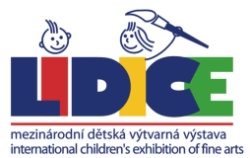 51. МВХПД Лидице 2023 - ИНДИВИДУАЛЬНЫЙБЛАНК РЭГИСТРАЦИИ – ФИЛЬМ / АНИМАЦИЯ51. МВХПД Лидице 2023 - ИНДИВИДУАЛЬНЫЙБЛАНК РЭГИСТРАЦИИ – ФИЛЬМ / АНИМАЦИЯ51. МВХПД Лидице 2023 - ИНДИВИДУАЛЬНЫЙБЛАНК РЭГИСТРАЦИИ – ФИЛЬМ / АНИМАЦИЯ51. МВХПД Лидице 2023 - ИНДИВИДУАЛЬНЫЙБЛАНК РЭГИСТРАЦИИ – ФИЛЬМ / АНИМАЦИЯ51. МВХПД Лидице 2023 - ИНДИВИДУАЛЬНЫЙБЛАНК РЭГИСТРАЦИИ – ФИЛЬМ / АНИМАЦИЯ51. МВХПД Лидице 2023 - ИНДИВИДУАЛЬНЫЙБЛАНК РЭГИСТРАЦИИ – ФИЛЬМ / АНИМАЦИЯИмяВозрастФамилиямальчикдевушкаНазвание фильмa:Техника съёмки Техника съёмки Техника съёмки a) анимацияb) фильм - Документa) анимацияb) фильм - ДокументАдрес на Youtube:АдресРегионГородПочтовый индексСтранаE-mailТелефон: